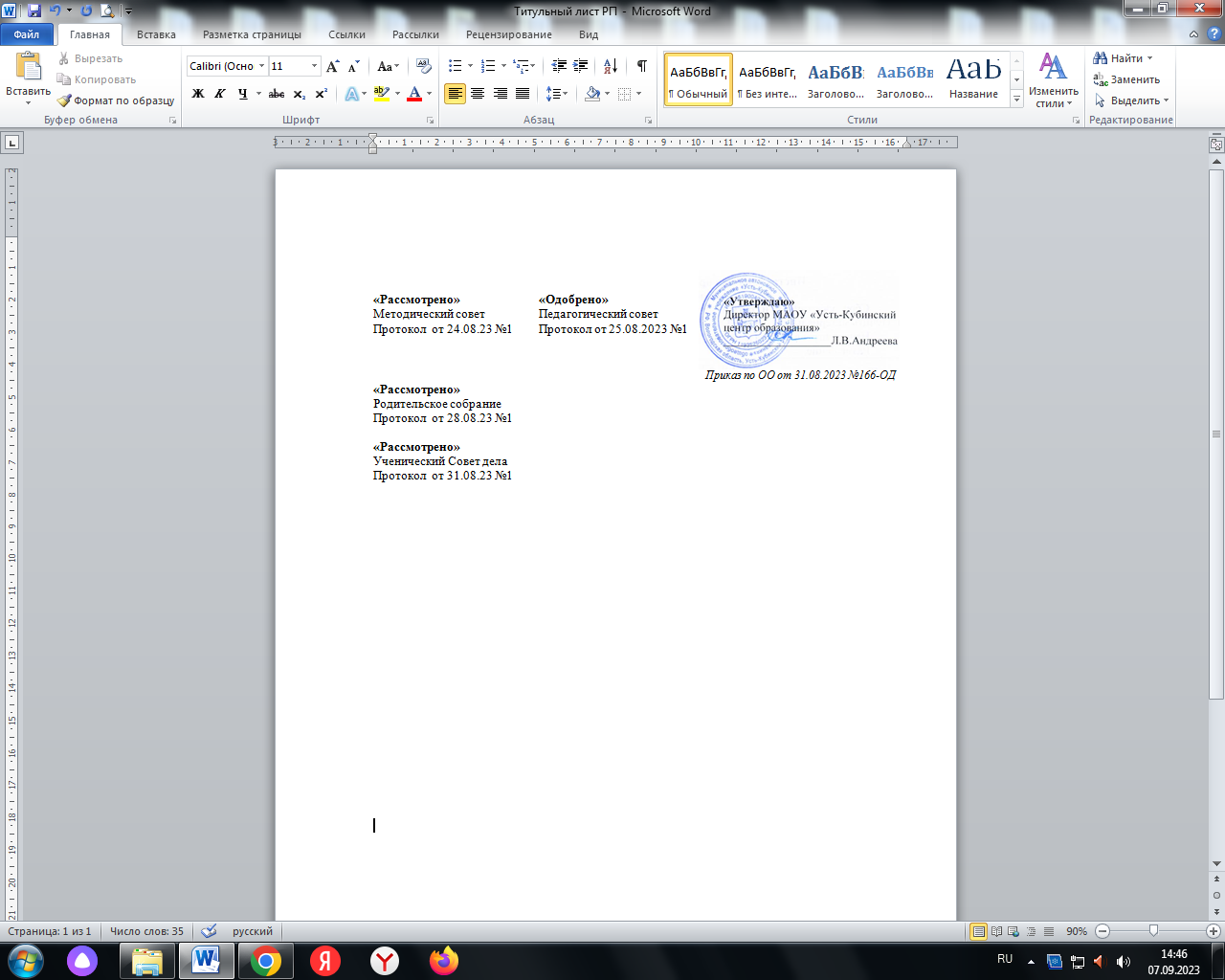 РАБОЧАЯ ПРОГРАММАОСНОВНОГО ОБЩЕГО ОБРАЗОВАНИЯАЛГЕБРА(для 9 класса образовательных организаций)с.Устье,2023 годПланируемые результаты освоения учебного предметаЛичностные результаты:сформированность ответственного отношения к учению, готовности и способности обучающихся к саморазвитию на основе мотивации к обучению и познанию, выбору дальнейшего образования на базе ориентировки в мире профессий и профессиональны предпочтений, осознанному построению индивидуальной образовательной траектории с учётом устойчивых познавательных интересов;сформированность компонентов целостного мировоззрения, соответствующего современному уровню развития науки и общественной практики;осознанный выбор и построение дальнейшей индивидуальной траектории образования на базе ориентировки в мире профессий и профессиональных предпочтений с учётом устойчивых познавательных интересов, а также на основе формирования уважительного отношения к труду, развитие опыта участия в социально значимом труде;умение контролировать процесс и результат учебной и математической деятельности;критичность мышления, инициатива, находчивость, активность при решении математических задач.Метапредметные результатыМежпредметные понятия:овладение обучающимися основами читательской компетенции:овладеют чтением как средством осуществления своих дальнейших планов: продолжения образования и самообразования, осознанного планирования своего актуального и перспективного круга чтения, в том числе досугового, подготовки к трудовой и социальной деятельности;формирование потребности в систематическом чтении как средстве познания мира и себя в этом мире, гармонизации отношений человека и общества, создании образа «потребного будущего».приобретение навыков работы с информацией:систематизировать, сопоставлять, анализировать, обобщать и интерпретировать информацию, содержащуюся в готовых информационных объектах;выделять главную и избыточную информацию, выполнять смысловое свертывание выделенных фактов, мыслей; представлять информацию в сжатой словесной форме (в виде плана или тезисов) и в наглядно-символической форме (в виде таблиц, графических схем и диаграмм, карт понятий — концептуальных диаграмм, опорных конспектов);заполнять и дополнять таблицы, схемы, диаграммы, тексты.участие  в проектной деятельностиумение самостоятельно определять цели своего обучения, ставить и формулировать для себя новые задачи в учёбе, развивать мотивы и интересы своей познавательной деятельности;умение соотносить свои действия с планируемыми результатами, осуществлять контроль своей деятельности в процессе достижения результата, определять способы действий в рамках предложенных условий и требований, корректировать свои действия в соответствии с изменяющейся ситуацией;умение определять понятия, создавать обобщения, устанавливать аналогии, классифицировать, самостоятельно выбирать основания и критерии для классификации;умение устанавливать причинно-следственные связи, строить логическое рассуждение, умозаключение (индуктивное, дедуктивное и по аналогии) и делать выводы;развитие компетентности в области использования информационно-коммуникационных технологий;первоначальные представления об идеях и о методах математики как об универсальном языке науки и техники, о средстве моделирования явлений и процессов;умение видеть математическую задачу в контексте проблемной ситуации в других дисциплинах, в окружающей жизни;умение находить в различных источниках информацию, необходимую для решения математических задач, и представлять её в понятной форме, принимать решение в условиях неполной или избыточной, точной или вероятностной информации;умение понимать и использовать математические средства наглядности (графики, таблицы, схемы и др.) для иллюстрации, интерпретации, аргументации;умение выдвигать гипотезы при решении задачи, понимать необходимость их проверки;понимание сущности алгоритмических предписаний и умение действовать в соответствии с предложенным алгоритмом.Предметные результаты:осознание значения математики для повседневной жизни человека;представление о математической науке как сфере математической деятельности, об этапах её развития, о её значимости для развития цивилизации;развитие умений работать с учебным математическим текстом (анализировать, извлекать необходимую информацию), точно и грамотно выражать свои мысли с применением математической терминологии и символики, проводить классификации, логические обоснования;владение базовым понятийным аппаратом по основным разделам содержания;систематические знания о функциях и их свойствах;практически значимые математические умения и навыки, их применение к решению математических и нематематических задач предполагающее умения:выполнять вычисления с действительными числами;решать уравнения, неравенства, системы уравнений и неравенств;решать текстовые задачи арифметическим способом, с помощью составления и решения уравнений, систем уравнений и неравенств;использовать алгебраический язык для описания предметов окружающего мира и создания соответствующих математических моделей;проверять практические расчёты: вычисления с процентами, вычисления с числовыми последовательностями, вычисления статистических характеристик, выполнение приближённых вычислений;выполнять тождественные преобразования рациональных выражений;выполнять операции над множествами;исследовать функции и строить их графики;читать и использовать информацию, представленную в виде таблицы, диаграммы (столбчатой или круговой);решать простейшие комбинаторные задачи.Содержание учебного предмета        Неравенства.Действительные числа как бесконечные десятичные дроби. Числовые неравенства и их свойства. Доказательство числовых и алгебраических неравенств. Линейные неравенства с одной переменной и их системы. Точность приближения, относительная точность.Основная   цель — познакомить учащихся со свойствами числовых неравенств и их применением к решению задач (сравнение и оценка значений выражений, доказательство неравенств и др.); выработать умение решать линейные неравенства с одной переменной и их системы.Изучение темы начинается с обобщения и систематизации знаний о действительных числах, повторения известных учащимся терминов: натуральные, целые, рациональные, действительные числа — и рассмотрения отношений между соответствующими числовыми множествами.  Свойства числовых неравенств иллюстрируются геометрически и подтверждаются числовыми примерами. Рассмотрение вопроса о решении линейных неравенств с одной переменной сопровождается введением понятий равносильных уравнений и неравенств, формулируются свойства равносильности уравнений и неравенств. Приобретенные учащимися умения получают развитие при решении систем линейных неравенств с одной переменной. Рассматривается вопрос о доказательстве неравенств. Учащиеся знакомятся с некоторыми приемами доказательства неравенств; система упражнений содержит значительное число заданий на применение аппарата неравенств.Квадратичная функцияФункция у = ах2 + bх + с и ее график. Свойства квадратичной функции: возрастание и убывание, сохранение знака на промежутке, наибольшее (наименьшее) значение. Решение неравенств второй степени с одной переменной.Основная   цель — познакомить учащихся с квадратичной функцией как с математической моделью, описывающей многие зависимости между реальными величинами; научить строить график квадратичной функции и читать по графику ее свойства, сформировать умение использовать графические представления для решения квадратных неравенств. Изучение темы начинается с общего знакомства с функцией у = ах2 + bх + с; рассматриваются готовые графики квадратичных функций и анализируются их особенности (наличие оси симметрии, вершины, направление ветвей, расположение по отношению к оси х), при этом активизируются общие сведения о функциях, известные учащимся из курса 8 класса; учащиеся учатся строить параболу по точкам с опорой на ее симметрию. Далее следует более детальное изучение свойств квадратичной функции, особенностей ее графика и приемов его построения. В связи с этим рассматривается перенос вдоль осей координат произвольных графиков. Центральным моментом темы является доказательство того, что график любой квадратичной функции у = ах2 + bх + с может быть получен с помощью сдвигов вдоль координатных осей параболы у = ах2. Теперь учащиеся по коэффициентам квадратного трехчлена ах2 + bх + с могут представить общий вид соответствующей параболы и вычислить координаты ее вершины.В системе упражнений значительное место должно отводиться задачам прикладного характера, которые решаются с опорой на графические представления. Уравнения и системы уравненийРациональные выражения. Допустимые значения переменных, входящих в алгебраические выражения. Тождество, доказательство тождеств. Решение целых и дробных уравнений с одной переменной. Примеры решения нелинейных систем уравнений с двумя переменными. Решение текстовых задач. Графическая интерпретация решения уравнений и систем уравнений.Основная   цель — систематизировать сведения о рациональных выражениях и уравнениях; познакомить учащихся с некоторыми приемами решения уравнений высших степеней, обучить решению дробных уравнений, развить умение решать системы нелинейных уравнений с двумя переменными, а также текстовые задачи; познакомить с применением графиков для исследования и решения систем уравнений с двумя переменными и уравнений с одной переменной.В данной теме систематизируются, обобщаются и развиваются теоретические представления и практические умения учащихся, связанные с рациональными выражениями, уравнениями, системами уравнений. Уточняется известное из курса 7 класса понятие тождественного равенства двух рациональных выражений; его содержание раскрывается с двух позиций — алгебраической и функциональной. Вводится понятие тождества, обсуждаются приемы доказательства тождеств.Значительное место в теме отводится решению уравнений с одной переменной. Систематизируются и углубляются знания, учащихся о целых уравнениях, основное внимание уделяется решению уравнений третьей и четвертой степени уже знакомыми учащимся приемами — разложением на множители и введением новой переменной.   Продолжается решение систем уравнений, в том числе рассматриваются системы, в которых одно уравнение первой, а другое — второй степени, и примеры более сложных систем.В заключение проводится графическое исследование уравнений с одной переменной. Вообще графическая интерпретация алгебраических выражений, уравнений и систем должна широко использоваться при изложении материала всей темы.Арифметическая и геометрическая прогрессииАрифметическая и геометрическая прогрессии. Формулы n – го члена и суммы n членов арифметической и геометрической прогрессий. Простые и сложные проценты.Основная цель — расширить представления, учащихся о числовых последовательностях; изучить свойства арифметической и геометрической прогрессий; развить умение решать задачи на проценты.В данной теме вводятся необходимые термины и символика, в результате чего создается содержательная основа для осознанного изучения числовых последовательностей, которые неоднократно встречались в предыдущих темах курса.   Введение понятий арифметической и геометрической прогрессий следует осуществлять на основе рассмотрения примеров из реальной жизни. На конкретных: примерах вводятся понятия простых и сложных процентов, которые позволяют рассмотреть большое число практико-ориентированных задач.Статистические исследованияГенеральная совокупность и выборка. Ранжирование данных. Полигон частот. Интервальный ряд. Гистограмма. Выборочная дисперсия, среднее квадратичное отклонение.Основная цель — сформировать представление о статистических исследованиях, обработке данных и интерпретации результатов.В данной теме представлен завершающий фрагмент вероятностно-статистической линии курса. В ней рассматриваются доступные учащимся примеры комплексных статистических исследований, в которых используются полученные ранее знания о случайных экспериментах, способах представления данных и статистических характеристиках. Содержание учебного предметаФормы организации учебной деятельности     Рабочая программа ориентирована на использование учебника (учебно-методического комплекса): В.Г. Дорофеев, С.Б. Суворова, Е.А. Бунимович. «Алгебра, 9».Для осуществления организации обучения  алгебры  используется классно-урочная система. Преобладающими типами уроков являются: Урок изучения нового материалаУрок совершенствования знаний, умений, навыковУрок обобщения и систематизацииУрок контроля и коррекцииКомбинированный урок.Нетрадиционные формы проведения уроков алгебрыПри осуществлении образовательного процесса по алгебре  используются нетрадиционные формы проведения уроков – уроки-лекции, уроки-мультимедиа, урок-игра, урок-практикум.Внеурочные формы организации обучения геометрииНаряду с уроком в преподавании курса алгебры  используются и другие формы учебной работы - программа дополнительного образования «Избранные вопросы математики», ориентированная на теоретическую и практическую подготовку обучающихся 9-х классов к прохождению итоговой аттестации.Основные виды учебной деятельности:Групповая и индивидуальная работаРабота с учебником.Решение проблемных задачСамостоятельная работа Контрольная работаКалендарно-тематическое планированиеЛист корректировки календарно-тематического планированияПредмет  алгебраКласс       9 «к»Учитель  Певцова Л.Н.2023-2024 учебный годПедагогические работники:Певцова Л.Н., Титова А.П.ТемаУчащиеся научатсяУчащиеся получат возможностьНеравенствапонимать терминологию и символику, связанные с отношением неравенства, свойства числовых неравенств;решать линейные неравенства с одной переменной и их системы; решать квадратные неравенства с опорой на графические представления.использовать в ходе решения задач элементарные представления, связанные с приближёнными значениями величин.освоить разнообразные приёмы доказательства неравенств;применять графические представления для исследования неравенств, систем неравенств, содержащих буквенные коэффициенты.применять аппарат неравенства для решения разнообразных математических задач, задач из смежных предметов и практики.понять, что числовые данные, которые используются для характеристики объектов окружающего мира, являются преимущественно приближёнными, что по записи приближённых значений, содержащихся в информационных источниках, можно судить о погрешности приближенияпонять, что погрешность результата вычислений должна быть соизмерима с погрешностью исходных данныхКвадратичная функцияпонимать и использовать функциональные понятия, язык (термины, символические обозначения);строить график квадратичной функции, исследовать ее свойства;понимать квадратичную функцию как важнейшую математическую модель для описания процессов и явлений окружающего мира, применять функциональный язык для описания и исследования зависимостей между физическими величинами.проводить исследования, связанные с изучением свойств функций, в том числе с использованием компьютера; на основе графиков изученных функций стоить более сложные графики (кусочно-заданные, с "выколотыми" точками и т. п.);использовать функциональные представления и свойства функций для решения математических задач из различных разделов курса.Уравнения и системы уравненийрешать основные виды рациональных уравнений с одной переменной, системы двух уравнений с двумя переменными;применять аналитический и графический языки для интерпретации понятий, связанных с понятием уравнения, для решения уравнений и систем уравнений;понимать уравнение как важнейшую математическую модель для описания и изучения разнообразных реальных ситуаций, решать текстовые задачи алгебраическим методом;проводить простейшие исследования уравнений и систем уравнений, в том числе с применением графических представлений (устанавливать, имеет ли уравнение или система уравнений решения, если имеет, то сколько и пр.)использовать широкий спектр специальных приемов решения уравнений и систем уравнений;уверенно применять аппарат уравнений и неравенств для решения разнообразных задач из математики, смежных предметов, реальной практикиАрифметическая и геометрическая прогрессиипонимать и использовать язык последовательностей (термины, символические обозначения);применять формулы, связанные с арифметической и геометрической прогрессиями, и аппарат, сформированный при изучении других разделов курса, к решению задач, в том числе с контекстом из реальной жизни.решать комбинированные задачи с применением формул n-го члена и суммы nпервых членов арифметической и геометрической прогрессий, применяя при этом аппарат уравнений и неравенств;понимать арифметическую и геометрическую прогрессии как функции натурального аргумента; связывать арифметическую прогрессию с линейным ростом, геометрическую - с экспоненциальным ростом.Статистика и вероятностьиспользовать простейшие способы представления и анализа статистических данных.находить относительную частоту и вероятность случайного события.решать комбинаторные задачи на нахождение числа объектов или комбинаций.приобрести первоначальный опыт организации сбора данных при проведении опроса общественного мнения, осуществлять их анализ, представлять результаты опроса в виде таблицы, диаграммы;научиться приводить содержательные примеры использования для описания данных.приобрести опыт проведения случайных экспериментов, в том числе с помощью компьютерного моделирования, интерпретации их результатов.научиться некоторым специальным приёмам решения комбинаторных задачПовторениесравнивать и упорядочивать рациональные числа;выполнять вычисления с рациональными числами, сочетая устные и письменные приемы вычислений, применение калькулятора;использовать понятия и умения, связанные с пропорциональностью величин, процентами в ходе решения математических задач и задач из смежных предметов, выполнять несложные практические расчетыприменять понятия, связанные с делимостью натуральных чисел;выполнять операции над множествами;решать задачи, содержащие буквенные данные, работать с формулами;оперировать понятиями "квадратный корень", применять его в вычислениях;выполнять преобразование выражений, содержащих степени с целыми показателями;выполнять тождественные преобразования рациональных выражений на основе правил действий над многочленами и алгебраическими дробями;выполнять разложение многочленов на множители;применять преобразования выражений для решения различных задач из математики, смежных предметов, из реальной практики.использовать начальные представления о множестве действительных чисел.развить представление о множествах;развить представление о числе и числовых системах от натуральных до действительных чисел; о роли вычислений в практике;научиться использовать приемы, рационализирующие вычисления, приобрести привычку контролировать вычисления, выбирая подходящий для ситуации способ.применять тождественные преобразования для решения задач из различных разделов курса.№Тема разделаКоличество часов по программеИз них кол-во часов, отведённых на контрольные (тем.к/р)1Неравенства.1912Квадратичная функция.1913Уравнения и системы уравнений.2624Арифметическая и геометрическая прогрессии.1815Статистика и вероятность.6Повторение. Решение задач по курсу алгебры 7-9141                                        Итого102ч6№ урокаДата проведенияДата проведенияТема урокаТип урокаВиды/формыконтроля№ урокаПо плануПо фактуТема урокаТип урокаВиды/формыконтроля1 четверть Неравенства (19 часов)1 четверть Неравенства (19 часов)1 четверть Неравенства (19 часов)1 четверть Неравенства (19 часов)1 четверть Неравенства (19 часов)1 четверть Неравенства (19 часов)11 неделяДействительные числа. Этапыразвития представления о числе.Бесконечная десятичная дробь.Урок изучения нового материала21 неделяИзображение действительных чисел точками на координатной прямой.Урок закрепления изученного материалаФронтальный опрос.31 неделяСравнение действительных чисел.комбинированныйФронтальный опрос.42 неделяЧисловые неравенства и их свойства.Урок изучения нового материалаФронтальный опрос.Самостоятельная работа.52 неделяДоказательство числовых  неравенств.Урок закрепления изученного материалаФронтальный опрос62 неделяРешение задач с помощью свойств числовых неравенств.комбинированныйФронтальный опрос.Индивидуальная и групповая работа.73 неделяНеравенство с одной переменной.Решение неравенства.комбинированныйСамостоятельная работа.83 неделяЛинейные неравенства с одной переменной. Изображение множестварешений  линейного неравенствана числовой прямой.Урок изучения нового материала93 неделяРешение линейных неравенств. Множество решений неравенства.Урок закрепления изученного материалаИндивидуальный и фронтальный опрос.104 неделяРешение задач на составление линейных неравенств.комбинированныйФронтальный опрос.114 неделяСистемы линейных неравенств с одной переменной.Урок изучения нового материала124 неделяРешение систем линейных неравенств.Урок закрепления изученного материалаФронтальный опрос.Математический диктант.135 неделяРешение двойных неравенств.комбинированныйФронтальный опрос145 неделяРешение систем линейных дробныхнеравенств.комбинированныйСамостоятельная работа155 неделяДоказательство алгебраических неравенств.Урок закрепления изученного материалаРазбор и анализ д/зФронтальный опрос.166 неделяСравнение действительных чисел с  помощью неравенства.комбинированныйФронтальный опрос.176 неделяТочность приближения. Решениезадач  на точность приближения.Урок изучения нового материала186 неделяОбобщение по теме «Неравенства и их системы».Урок обобщения материалаСамостоятельная работа с проверкой.197 неделяКонтрольная работа №1 по теме «Неравенства и их системы».Урок проверки знанийТематическаяк/р №1.2четвертьКвадратичная функция (19 часов)2четвертьКвадратичная функция (19 часов)2четвертьКвадратичная функция (19 часов)2четвертьКвадратичная функция (19 часов)2четвертьКвадратичная функция (19 часов)2четвертьКвадратичная функция (19 часов)207 неделяАнализ к/р. Квадратичная функция, её график.Парабола, координаты вершины параболы, ось симметрии.Урок изучения нового материалаАнализ ошибок к/р.Работа над ошибками к/р.217 неделяНекоторые свойства  квадратичной функции.Урок закрепления изученного материалаФронтальный опрос.Индивидуальная работа.228 неделяПостроение графика квадратичной функции.комбинированныйФронтальный опрос.Практическая работа.238 неделяНахождение значений аргумента и значений функции с помощьюграфика и по формуле.комбинированныйСамостоятельная работа.248 неделяГрафик и свойства функции  у=ах²Урок изучения нового материала259 неделяПостроение графиков  функции y= ах² с указанием их свойств.Урок закрепления изученного материалаФронтальный опрос.Практическая работа.269 неделяРешение задач на свойства функции y= ах².комбинированныйИндивидуальный и фронтальный опрос.Проверочная работа.279неделяСдвиг графика функции y= ах2 вдоль оси У.Урок изучения нового материала2810 неделяСдвиг графика функции y= ах2 вдоль оси Х.Урок изучения нового материала2910 неделяПостроение графиков функции y= ах2  со сдвигом вдоль оси Х и оси У.Урок закрепления изученного материалаАнализ построения графиков.Построение графиков квадратичной функции со сдвигами.3010 неделяПараллельный перенос графиков вдоль осей координат и симметрияотносительно осей.комбинированныйПрактическая работа3111 неделя Функция  у=ах² + bх + с, её график и свойства.Урок изучения нового материала3211 неделяПостроение графика функции  у=ах² + bх + с.Урок закрепления изученного материалаФронтальный опрос.Работа в группах.3311 неделяПостроение графика функции  у=ах² + bх + с с указанием свойств.комбинированныйПрактикум 3412 неделяСхематичное построение графика функции у=ах² + bх + с. Работа с графиками по готовому рисунку.комбинированныйСамостоятельная работа.3512 неделяКвадратные неравенства и их решение.Урок изучения нового материала3612 неделяРешение квадратных неравенств и их графическая интерпретация.комбинированныйФронтальный опрос.3713 неделяОбобщение по теме  «Квадратичная функция».Урок обобщения материала.Фронтальный опрос.3813 неделяКонтрольная работа №2 по теме:«Квадратичная функция».Урок проверки знаний.Тематическаяк/р №2.Уравнения и системы уравнений (26 часов)Уравнения и системы уравнений (26 часов)Уравнения и системы уравнений (26 часов)Уравнения и системы уравнений (26 часов)Уравнения и системы уравнений (26 часов)Уравнения и системы уравнений (26 часов)3913 неделяАнализ к/р. Рациональные выражения. Область определения рационального выражения.Урок изучения нового материалаАнализ ошибок к/р.Работа над ошибками к/р.4014 неделяНахождение  значений выражений при указанных значенияхпеременных.Урок закрепления изученного материалаФронтальный и индивидуальный опрос.4114 неделяПреобразование рациональных выражений. Сокращение алгебраических дробей.комбинированныйРабота в группах.4214 неделяПонятие тождества. Доказательство тождеств.комбинированныйФронтальный опрос.3 четверть4315 неделяЦелые уравнения и их решение.Урок изучения нового материалаРабота с учебником.4415 неделяРешение целых уравнений методом замены переменной, разложенияна множители.Урок закрепления изученного материалаФронтальный опрос.4515 неделяДробные уравнения. Нахождениекорней дробных уравнений.Урок изучения нового материалаСамостоятельная работа.4616 неделяРешение дробных уравнений.комбинированныйФронтальный опрос.4716 неделяРешение уравнений, содержащих переменную в знаменателе дроби.комбинированныйФронтальный опрос.4816 неделяРешение рациональных уравнений.Урок проверки и коррекции знанийРабота в группах.4917 неделяСоставление рациональных уравнений по условию задачи.комбинированныйПроверочная работа Работа с условием задачи и составление ММЗ.50 17 неделяРешение текстовых задач алгебраическим способом.комбинированныйФронтальный опрос.5117 неделяРешение текстовых задачс помощью рациональных уравнений.комбинированныйФронтальный опрос.5218 неделяОбобщение по теме «Рациональныевыражения  и уравнения».Урок обобщения материала.Фронтальный опрос.5318 неделяКонтрольная работа  №3 по теме «Рациональныевыражения  и уравнения».Урок проверки знаний.Тематическаяк/р №3.5418 неделяАнализ к/р.Системы двух линейных уравнений с двумя переменными и их решения.Урок изучения нового материалаАнализ ошибок к/р.Работа над ошибками к/р.5519 неделяГрафическая интерпретация уравнений с двумя переменными иих систем.Урок закрепления изученного материалаФронтальный опрос.5619 неделяРешение систем двух уравненийс двумя переменными подстановкой.Урок закрепления изученного материалаФронтальный опрос.5719 неделяРешение систем двух уравненийс двумя переменнымиалгебраическим сложением.Урок закрепления изученного материалаФронтальный опрос.5820 неделяПримеры решения нелинейных систем.комбинированныйСамостоятельная работа.5920 неделяРешение геометрических задач на системы уравнений с двумяпеременными.Урок изучения нового материалаРабота с условием задачи и составление ММЗ.6020 неделяРешение текстовых задач насистемы уравнений с двумяпеременными.комбинированныйРабота с условием задачи и составление ММЗ.6121 неделяРешение задач на движение спомощью систем уравнений сдвумя переменными.комбинированныйРабота с условием задачи и составление ММЗ.6221 неделяРешение задач на движение по реке спомощью систем уравнений сдвумя переменными.комбинированныйРабота с условием задачи и составление ММЗ.6321 неделяГрафическое исследование  уравнений.Урок изучения нового материалаРабота с учебником.6422 неделяОбобщение по теме «Уравнения и их системы».Урок обобщения материалаФронтальный и индивидуальный опрос.Арифметическая и геометрическая прогрессии (18 часов)Арифметическая и геометрическая прогрессии (18 часов)Арифметическая и геометрическая прогрессии (18 часов)Арифметическая и геометрическая прогрессии (18 часов)Арифметическая и геометрическая прогрессии (18 часов)Арифметическая и геометрическая прогрессии (18 часов)6522 неделяАнализ к/р.Понятие  числовой последовательности. Нахождениеn-го члена  последовательности.Урок изучения нового материалаАнализ ошибок к/р.Работа над ошибками к/р.Работа с учебником.6622 неделяРешение числовых последовательностей.Урок закрепления изученного материалаМатематический диктант.6723 неделяАрифметическая прогрессия. Формула n-го членаарифметической прогрессии.Урок изучения нового материалаФронтальный и индивидуальный опрос.6823 неделяНахождение членов арифметической прогрессии.Урок закрепления изученного материалаТестирование.6923 неделяРешение задач на формулу n-го члена арифметической прогрессии.комбинированныйФронтальный и индивидуальный опрос.7024 неделяФормула суммы первых n членов арифметической прогрессии.Урок изучения нового материалаСамостоятельная работа.7124 неделяНахождение суммы первых n членов арифметической прогрессии.Урок закрепления изученного материалаИндивидуальная и групповая работа.7224 неделяРешение задач на сумму первых n членов арифметической прогрессииУрок проверки и коррекции знанийПроверочная работа.7325 неделяГеометрическая прогрессия. Формула n-го членагеометрической прогрессии.Урок изучения нового материала7425 неделя  Нахождение n-го члена  геометрической прогрессии.Урок закрепления изученного материалаФронтальный опрос.7525 неделя Решение задач на формулу n-го члена геометрической прогрессии.комбинированныйМатематический диктант.7626 неделяФормула суммы первых n членов геометрической прогрессии.Урок изучения нового материалаРабота с учебником.7726 неделяРешение задач на сумму первыхn членов геометрическойпрогрессии.Урок закрепления изученного материалаФронтальный опрос.7826 неделяПростые и сложные проценты.Урок изучения нового материалаРазбор и анализ д/з.7927 неделяРешение задач, связанных с процентными расчѐтами.Урок закрепления изученного материалаПрактическая работа.8027 неделяРешение практико-ориентированных задач на проценты.комбинированныйСамостоятельная работа.8127 неделяОбобщение по теме «Арифметическая и геометрическая прогрессии».Урок обобщения материала.Фронтальный опрос.Повторение и контроль теоретического и практического материала.8228 неделяКонтрольная работа №4 по теме «Арифметическая и геометрическая прогрессии».Урок проверки знаний.Тематическая к/р №5.Статистика и вероятность (6 часов)Статистика и вероятность (6 часов)Статистика и вероятность (6 часов)Статистика и вероятность (6 часов)Статистика и вероятность (6 часов)Статистика и вероятность (6 часов)8328 неделяАнализ к/р.Генеральная совокупностьи выборка. Случайный отбор.Урок изучения нового материалаАнализ ошибок к/р.Работа над ошибками к/р.Работа с учебником.8428 неделяРанжирование данных.Полигон частот.Урок изучения нового материалаПрактическая работа.8529 неделяРешение задач на выборочные исследования. Интервальный ряд.комбинированныйФронтальный опрос.8629 неделяГистограмма. Построение гистограмм.Урок-практикумПрактическая работа.8729 неделяВыборочная дисперсия. Понятие о статистическом выводе на основевыборки.Урок изучения нового материалаРабота с учебником.8830 неделя Среднее квадратичное отклонение.Решение задач на характеристики разброса.комбинированныйСамостоятельная работа.Повторение. Решение задач по курсу алгебры 7-9 (14 часов)Повторение. Решение задач по курсу алгебры 7-9 (14 часов)Повторение. Решение задач по курсу алгебры 7-9 (14 часов)Повторение. Решение задач по курсу алгебры 7-9 (14 часов)Повторение. Решение задач по курсу алгебры 7-9 (14 часов)Повторение. Решение задач по курсу алгебры 7-9 (14 часов)8930 неделяПовторение.Действия с многочленами. Разложение многочленов на множителикомбинированныйФронтальный опрос, индивидуальная работа у доски и на карточках9030 неделя Повторение.Действия с  алгебраическимидробями. Сокращение алгебраических дробей.комбинированныйФронтальный опрос, индивидуальная работа у доски и на карточках9131 неделяПовторение.Преобразование выражений, содержащих квадратные корни.комбинированныйФронтальный опрос, индивидуальная работа у доски и на карточках9231 неделяПовторение.Преобразование выражений, содержащих степени снатуральным показателем.комбинированныйФронтальный опрос, индивидуальная работа у доски и на карточках9331 неделяПовторение.Нахождение значений выражений при указанных значениях переменных.комбинированныйФронтальный опрос, индивидуальная работа у доски и на карточках9432 неделяПовторение.Решение линейных,  квадратных, биквадратных и дробных уравнений.комбинированныйФронтальный опрос, индивидуальная работа у доски и на карточках9532 неделяПовторение.Решение систем уравнений с двумя переменными.комбинированныйФронтальный опрос, индивидуальная работа у доски и на карточках9632 неделяПовторение.Решение линейных и квадратныхнеравенств. Решение систем неравенств.комбинированныйФронтальный опрос, индивидуальная работа у доски и на карточках9733 неделяПовторение.Решение задач на арифметическую и геометрическую прогрессии.комбинированныйФронтальный опрос, индивидуальная работа у доски и на карточках9833 неделяПовторение.Работа с таблицами и графиками.Решение задач на вероятность.комбинированныйФронтальный опрос, индивидуальная работа у доски и на карточках9933  неделяРезервный уроккомбинированныйФронтальный и индивидуальный опрос.10033  неделяРезервный уроккомбинированныйФронтальный и индивидуальный опрос.10134 неделяРезервный уроккомбинированныйФронтальный и индивидуальный опрос.10234 неделяРезервный уроккомбинированныйФронтальный и индивидуальный опрос.№ урокаТемаКоличество часовКоличество часовПричина корректировкиСпособ корректировки№ урокаТемапо плануданоПричина корректировкиСпособ корректировки